Eskişehir Teknik Üniversitesi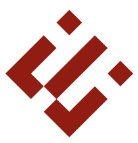 Lisansüstü Eğitim EnstitüsüDoktora/Sanatta Yeterlik Öğrenci ve Danışman Anlaşması___________________________________________ (“danışman“) Eskişehir Teknik Üniversitesi Lisansüstü Eğitim Enstitüsü _______________________________ Doktora / Sanatta Yeterlilik programının kayıtlı öğrencisi ___________________________________ ‘ın (“öğrenci“) aşağıda belirtilen tarihler arasında danışmanlığını yapacaktır._______________ (“başlangıç tarihi”)______________(“öngörülen mezuniyet tarihi“).Danışmanın yükümlülükleri:Öğrenciden beklentilerini* açıklar, öğrencisini destekler ve cesaretlendirir.Öğrencisini;Programa ait derslerinin ve kredi yükünün eksiksiz tamamlanması,Alanıyla ilgili yetenek ve becerilerin (teorik, laboratuvar ve/veya saha) kazanılması,Doktora/Sanatta Yeterlik tezi konusunun belirlenmesi,Tez/Çalışma konusuyla ilgili önem, amaç ve problemin tanımlanması,Araştırma sürecinin tasarlanması ve araştırmaya ilişkin yayın, patent, bildiri, sergi, faydalı model vb. çıktıların planlanması,Araştırma verilerinin toplanması, analizi ve yorumlanması,Doktora/Sanatta Yeterlik Tezinin yazılması ve sonuçlarının yayınlanmasıkonularında yönlendirir ve destekler.Öğrenci ile birlikte gerektiğinde tez/sanatta yeterlilik çalışması/projesiyle ilgili etik kurul/etik komisyon başvurusunu yapar.Doktora/Sanatta yeterlik çalışmalarının yürütülebilmesinde kaynak sağlanması için proje (TÜBİTAK, BAP vb. gibi) başvurusu yapar.Öğrencisiyle görüşme takvimi oluşturur ve buna uyar.  Öğrencinin karşılaşabileceği akademik sorunlarda yardım eder. Öğrencinin yükümlülükleri:Eskişehir Teknik Üniversitesi Lisansüstü Eğitim Enstitüsü Eğitim-Öğretim ve Sınav yönetmeliğine uygun davranır.Akademik faaliyetler (ders, burs, tez, proje vb.) ile ilgili sorumlulukları üstlenir.Danışman ile birlikte gerektiğinde tez/sanatta yeterlilik çalışması/projesiyle ilgili etik kurul/etik komisyon başvurusunun yapılmasından sorumludur.Danışmanıyla birlikte belirlenen görüşme takvimine uyar. Doktora/Sanatta Yeterlik çalışmalarını tamamlamak için danışmanı ile birlikte bir plan yapar, bu plan dâhilinde çalışmalarını sürdürür, çalışmalarının son durumu ile ilgili bilgileri düzenli olarak danışmanına raporlar.Doktora/Sanatta Yeterlik çalışmaları kapsamındaki araştırma projesi ile ilgili olarak danışmanının belirleyeceği görevleri belirlenen zamanda eksiksiz tamamlar.Eskişehir Teknik Üniversitesi ve işbirliği yaptığı diğer kurumların etik, gizlilik, çalışma prensipleri ve güvenlik vb. konulardaki kurallarına uyar.Danışmanının görüşünü alarak, tez/sanatta yeterlilik çalışmasının çıktılarını hazırlar ve sunar.Yeterlik/tez/sanatta yeterlilik çalışması savunma sınavına danışmanın önerileri doğrultusunda hazırlanır.Tez/sanatta yeterlilik çalışmasını, Enstitünün tez/sanatta yeterlilik yazım kılavuzunda yer alan içerik ve görsel açıdan istenilen tüm kurallara uygun şekilde hazırlar.Yayın hakkı:Doktora/Sanatta Yeterlik çalışmasının özgün verileri hem danışmanda hem de öğrencide bulunmalıdır. Bu ilke, Doktora/Sanatta Yeterlik çalışmasından elde edilen bulgular yayınlanmış olsa dahi geçerlidir.Öğrenci, Doktora/Sanatta yeterlilik çalışmasından üretilen yayında ilk isim olarak belirlenmelidir; diğer yazarların sırası tez/sanatta yeterlik çalışmasına katkılarına göre olmalıdır. Doktora/Sanatta yeterlik çalışmasından üretilen yayında, danışmanın ismi yer almalıdır.Danışman veya öğrenci; Doktora/Sanatta Yeterlik tezi/çalışması sonuçlarını, öğrencinin veya danışmanın isim hakkı saklı kalmak koşuluyla ve her iki tarafın bilgisi dâhilinde yayınlama hakkına sahiptir. (Öğrenci; Tez/Sanatta Yeterlilik Yayımlama ve Fikri Mülkiyet Hakları Beyan Formunu doldurarak teslim etmelidir.)Tarih		: ________________________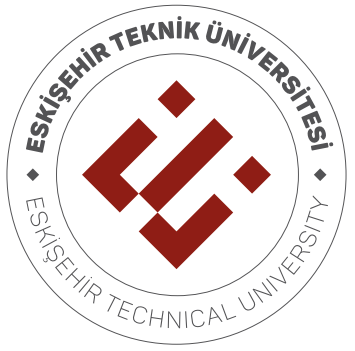 Danışman	:___________________________________Öğrenci 	:___________________________________Eskişehir Teknik Üniversitesi Lisansüstü Eğitim Enstitüsü adına:Enstitü Müdürü: __________________________________(*YÖK-LİSANSÜSTÜ EĞİTİM VE ÖĞRETİM YÖNETMELİĞİ, MEVZUAT, 3. BÖLÜM, DOKTORA PROGRAMI, GENEL ESASLAR’A AİT)